让战略变为现实：战略解码与年度经营计划研修班课程排期/Scheduling深圳：2024年07月19-20日课程概述/Overview课程背景：战略到现实的四大鸿沟：鸿沟1∣缺乏清晰的业务重点排序鸿沟2∣缺乏必胜的战略路径共识鸿沟3∣战略执行与规划脱钩鸿沟4∣缺乏支撑战略落地的考核与激励机制课程收益:收益1∣统一思想：专家团队和训战团队运作，企业高管带领团队集体训战，共同作业，群策群力，在训战中统一方法、统一工具、统一语音、统一思想。收益2∣绩效增长：洞察战略机会，清晰战略定位（客户、产品、竞争）和增长路径，共识增长战略和目标。通过战斗项目，经济成果三个月可见，通过胜利树立团队的信心。收益3∣系统学习：掌握战略生成与澄清+年度经营计划的整套战略解码底层逻辑。收益4∣掌握工具：掌握战略解码10个核心工具①市场洞察工具②市场细分工具③客户定位工具④空间和时间定位工具⑤价值主张工具⑥五大增长杠杆工具⑦必胜战役工具⑧战略地图工具⑨年度经营会计报表⑩年度战斗落地表等收益5∣方案输出：通过课程实战输出①《市场洞察输出》②《三年战略地图》③《三年结构业绩增长表》【特色】④《三年必胜战役清单和章程》【特色】⑤《年度经营目标与计划》⑥《年度经营会计报表》⑦《年度战斗计划表》【特色】课程特色：特色1|实战性：华为、美的等标杆最佳实践深入系统研究+产品历经多年打磨+久经考验=百万级管理咨询项目融入实战落地，非常适合成长型企业。特色2|系统性：带走一套完整的战略规划和年度经营计划方案。特色3|实操性：课前作业准备，课中提供工具表单并落地指导，课后落地。班级采用团队化小组运作，打造互动的学习环境和氛围，学员之间群策群力、互相支持、互助互利。课程对象：HR负责人、绩效负责人、企业负责人、企业高管等 课程大纲/Outline第一部分：6步战略生成、澄清与共识第一步、差距分析和战略复盘目的：从差距分析找改进之处，滚动刷新战略目标1、业绩差距、机会差距、标杆差距分析2、差距根因分析和对策3、战略差距滚动刷新实战演练输出：《差距回顾表》第二步、战略洞察目的：战略全面洞察，明确想做、可做和能做1、想做：意图洞察-使命、愿景、战略目标2、可做：PEST洞察-大事件、大趋势3、可做：行业洞察-趋势、价值链、细分市场4、可做：客户洞察-客户需求和定位5、可做：竞争洞察-竞争战术6、能做：自身洞察-核心能力实战演练输出：《SPAN市场空间定位、客户定位、价值主张定位》第三步、战略目标制定目的：确定三年增长结构业绩目标1、增长矩阵：运营增长、客户增长、渠道增长、产品增长、模式增长2、三年目标：时间定位和经营结构（客户维度、产品维度）实战演练输出：《三年战略结构目标》第四步、3+1战术制定目的：根据三年增长目标制定产销研+职能支撑战术1、研发致胜战术：技术路线图、产品组合和矩阵、完整产品、解决方案2、营销致胜战术：品牌战术、渠道战术、大客户战术、市场推广3、供应致胜战术：低成本、高品质、快服务、工艺领先4、组织致胜战术：组织规划、人才战略、预算制定实战演练输出：《三年产销研和职能战术》第五步、三年必胜战略制定目的：输出战略关键任务1、关键战役确定方法2、必胜战役集体评审实战演练输出：《战役清单和战役章程》第六步、战略地图整理目标：千言万语不及一张图，图示化的战略更加容易澄清和共识1、企：战略意图和企图-2定：（要什么）定增长进攻方向+定战略目标2、业：业务组合-2定：（卖给谁）定客户+（卖什么）定产品3、战：价值竞争策略-1定：（拼什么）定竞争4、略：战术支撑-4定：（如何拼）研发、营销、供应、组织战术实战演练输出：《三年战略地图》第二部分：年度经营计划制定第一步、年度主题确定目的：对齐三年战略主题1、对齐三年战略主题、聚焦年度主题实战演练输出：《年度经营主题》第二步、差距回顾与分析目的：明确差距和滚动刷新1、年度差距回顾与分析2、年度差距分析与滚动刷新实战演练输出：《年度差距整理表》第三步、战略洞察检视目的：洞察年度机会1、战略洞察年度检视2、市场年度变化与应对实战演练输出：《战略洞察年度整理表》第四步、杀敌：年度经营目标目的：明确年度经营目标1、制定年度营收和利润目标2、制定年度降本目标实战演练输出：《年度销售结构业绩》《年度经营会计报表》第五步、布阵：年度经营策略目的：明确年度经营策略1、客户价值主张运营协同2、销售策略协同与制定3、研发策略协同与制定4、供应策略协同与制定实战演练输出：《年度必胜战斗清单》第六步、排兵：年度组织策略目的：明确年度组织策略1、年度人才规划2、年度奖金包设计3、年度高管考核合约实战演练输出：《年度组织绩效与考核合约》第七步：整理年度战略经营地图整体：《年度目标管理卡》销售：《销售结构业绩表》财务：《年度经营会计表报》关键任务：《年度战斗表》结束：课程总结和复盘1-课程总结和复盘2-课后作业和说明讲师介绍/Lecturer苏正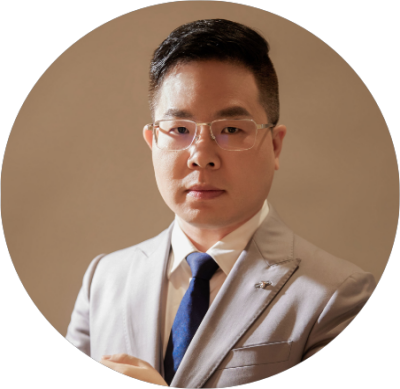 华为管理经验研究和实践者近15年管理和咨询经验战略绩效管理咨询顾问高绩效中高管团队教练企业高管教练工商管理硕士ICF国际认证专业教练EMCC 认证团队教练国家高级人力资源管理师国家心理咨询师教练学习正规时数：832 团队教练和个人教练时数：1000+职业经历：苏正老师自退伍以来，从事研发、人力资源、销售、经营管理、管理咨询和团队教练工作，在近15年的管理和咨询生涯中，陪伴企业1到N有着丰富的实战经验。例如：某民营上市公司，从上市3亿规模到12亿高速发展，5年全面陪跑，从战略到执行（DSTE）的体系建设、各部门深入辅导、人才梯队建设与培养。擅长：从战略到执行-战略增长绩效、中高管团队打造和业绩提升、中高管团队领导力提升版权产品：《组织人效增长》、《战略增长绩效》、《全面有效分钱》、《团队全程五力激励》、《3×3组织增长教练》、《3+2团队绩效教练》、《3×1增强回路教练领导力》讲师/Lecturer：苏正费用/Price：¥4980元/人企业团报/提前15天报名课联系顾问了解优惠价企业团报/提前15天报名课联系顾问了解优惠价